La CNHZ llama a concurso abierto de méritos y pruebas para proveer 10 (diez) cargos de Médico Veterinario, por contrato con la Comisión Pro-Fomento de la CNHZ, para los departamentos de Canelones, Colonia, Durazno, Flores, Maldonado, Salto, San José, Soriano, Rivera y Treinta y Tres. 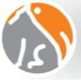 Horario semanal de 30 hs. Remuneración: 46.750 + IVA + aporte de cat. III CJPPU. Retiro bases: Bulevar España 2673 MVD y todas nuestras Oficinas Departamentales.Exigencias:                    Título de Medico Veterinario                   Residencia en el departamento de selección, al momento de   		    		ocupar el cargo. 	         Tener hasta 45 años al momento de la inscripción	         Licencia profesional de conducir	         Afiliación a CJPPU	         Carnet de salud vigente                   PLAZO DE INSCRIPCIÓN: Febrero 19, 2021 hora 12:00                   LUGAR: mismo del retiro de las bases.Nota: aquellos aspirantes que hayan pasado las pruebas del concurso sin ser eliminados integraran una lista de prelación para ser designados en las vacantes que puedan crearse en los primeros 24 meses de finalizado el concurso.* Todas las inscripciones válidas en poder de la Comisión se mantienen vigentes para este nuevo llamado, pudiéndose agregar méritos hasta la fecha del cierre del llamado. 